Что Вы посетите: Кронштадт с посещением Морского собора и парка «Остров фортов», Летний сад, Эрмитаж, Севкабель порт, Павловск (дворец и парк), дворец великого князя Владимира Александровича, Нижний парк Петергофа с фонтанами. Экскурсии: «Большая обзорная по Санкт-Петербургу с дополненной реальностью», в Кронштадт «Город-крепость на Балтике», «Сады и парки Петербурга», «Новый Петербург», «Всё мне видится Павловск холмистый», «Дворцы Петербурга и их владельцы», «По старой Петергофской дороге».Что можно приобрести за дополнительную плату: морскую прогулку на катере «Форты Кронштадтской крепости», автобусную экскурсию «Ночной Петербург», теплоходную экскурсию «По рекам и каналам», посещение театра-макета «Петровская Акватория», прогулку по Финскому заливу на метеоре Петергоф – Санкт-Петербург, экскурсию по крышам Петербурга.Отели в туре: 3*: Адмиралтейская, Изззи у Гостиного двора, Интуит, Римского-Корсакова, Сокрома Бохо; 4*: Рэд Старc, Холидей ИНН Театральная, Катарина;*Внимание: на праздничных заездах очередность экскурсий меняется в зависимости от работы музеев.Скидка детям до 16 лет: 7 дней 1150 руб.; Скидка студентам (Российских Государственных вузов дневного отделения): 7 дней 550 руб.Доплата за иностранные билеты (исключение СНГ): 7 дней 600 руб.В стоимость тура входит: проживание, завтраки, экскурсионное и ежедневное транспортное обслуживание по программе, билеты в музеи по программе, сопровождение гида, бесплатно предоставляются в некоторые дни наушники для более комфортного прослушивания экскурсовода.Расчетный час в гостиницах – 12.00. Гарантированное заселение после 15:00.Экскурсионный пакет без проживания: 9300 руб. (7-дневный тур)Внимание: стоимость тура указана за 1 человека в рублях: Интуит 3* (Санкт-Петербург) Гости, проживающие в отеле «Интуит», самостоятельно добираются каждый день к месту встречи – на пл. Островского.Внимание: стоимость тура указана за 1 человека в рублях: Сокрома Бохо 3* (Санкт-Петербург), без завтрака или завтрака «накрытие»Внимание: стоимость тура указана за 1 человека в рублях: Адмиралтейская 3*, Завтрак "шведский стол"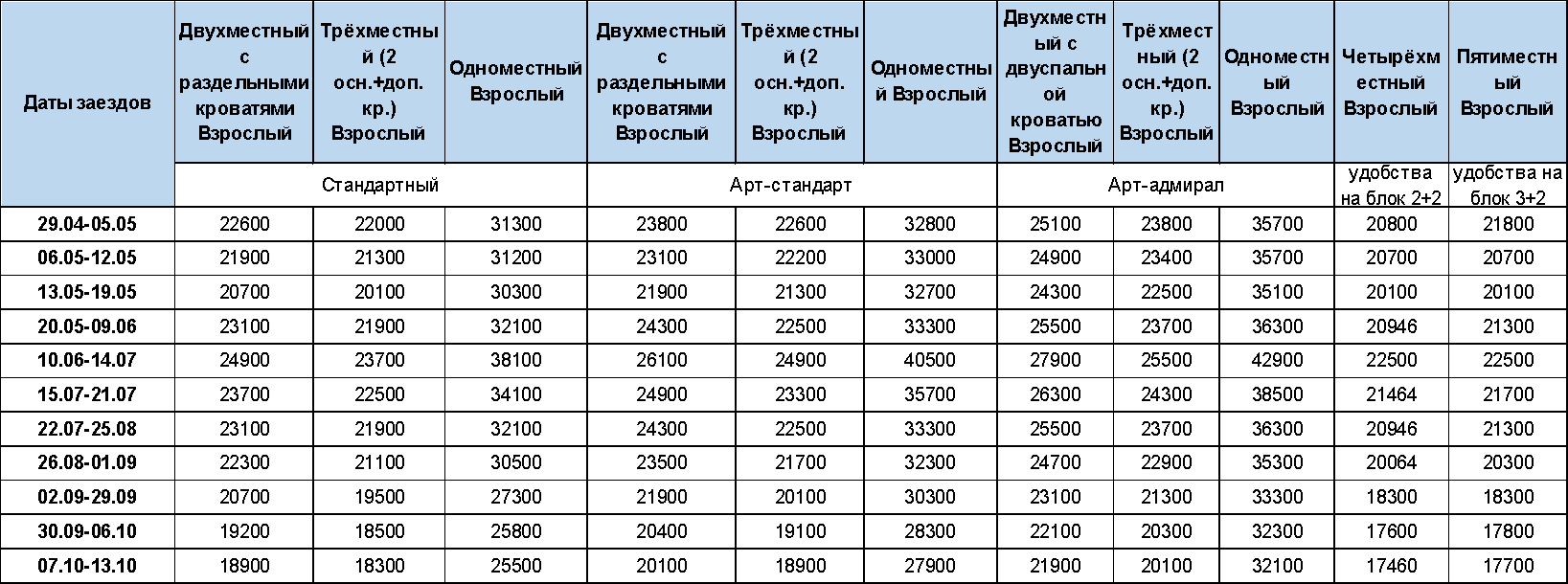 Внимание: стоимость тура указана за 1 человека в рублях: Отель на Римского-Корсакова 3* (Санкт-Петербург), Завтрак "шведский стол"Внимание: стоимость тура указана за 1 человека в рублях: Рэд Старс 4* (Санкт-Петербург), Завтрак "шведский стол"Внимание: стоимость тура указана за 1 человека в рублях: Катарина Арт Отель 4* (Санкт-Петербург), Завтрак "шведский стол"Внимание: стоимость тура указана за 1 человека в рублях: Izzzi у Гостиного Двора 3* (Санкт-Петербург), Завтрак "шведский стол"РЕГУЛЯРНЫЙ СБОРНЫЙ ТУР МАЙ-ОКТЯБРЬ 2022«НЕВСКАЯ КОЛЛЕКЦИЯ»7 дней / 6 ночей (пятница-четверг)Апрель: 29.04-05.05Май: 06.05-12.05, 13.05-19.05, 20.05-26.05, 27.05-02.06;Июнь: 03.06-09.06, 10.06-16.06, 17.06-23.06, 24.06-30.06Июль: 01.07-07.07, 08.07-14.07, 15.07-21.07, 22.07-28.07, 29.07-04.08;Август: 05.08-11.08, 12.08-18.08, 19.08-25.08, 26.08-01.09;Сентябрь: 02.09-08.09, 09.09-15.09, 16.09-22.09, 23.09-29.09;Октябрь: 30.09-06.10; 07.10-13.101 деньПТПрибытие в Санкт-Петербург. Самостоятельный заезд в гостиницу. 10:10 и 12:30 Встреча на Ладожском вокзале у информационного табло (по предварительной заявке). Групповой трансфер в гостиницы.11:00 и 13:00 Встреча на Московском вокзале у памятника Петру I (по предварительной заявке). Групповой трансфер по гостиницам или на программу в зависимости от времени. Встреча с гидом в холле гостиницы, табличка по названию тура «Невская коллекция». Гости, проживающие в отеле «Интуит» самостоятельно добираются до пл. Островского. 14:00 Отъезд от гостиницы «Рэд Старс», в том числе гости из отеля «Адмиралтейская»14:15 Отъезд от гостиницы «Римского-Корсакова», в том числе гости из отеля «Холидей Инн Театральная»14:30 Отъезд от гостиницы «Сокрома Бохо»15:00 Отъезд от пл. Островского, для гостей из отеля «Катарина Арт», «Изззи у Гостиного двора», «Интуит».Автобусная «Большая обзорная экскурсия по Петербургу» с дополненной реальностью. Экскурсия по одному из красивейших городов мира, где каждый район и остров не похож на другие. Мы посетим Васильевский остров с его знаменитой стрелкой и прямыми как стрела линиями – именно здесь, по мысли Петра I, должен был быть культурный и политический центр столицы. Проедем по Петроградской стороне и увидим Заячий остров – место, где зародился наш город. Посетим парадный центр современного Петербурга – Невский проспект, Дворцовую, Сенатскую и Исаакиевский площади, где соединились блеск императорского двора и величие церквей. Проследим развитие города от строгих линий петровского барокко до изысканного северного модерна и новаторской архитектуры современности. Побываем в Коломне – тихом жилом районе Петербурга, где ещё ощущается атмосфера XVIII-XIX вв. Здесь гуляли герои Н. Гоголя и Ф. Достоевского, сохранился один из красивейших действующих храмов города – Никольский – и, конечно, знаменитый Мариинский театр. В этой экскурсии познакомимся также и с виртуальной реальностью: VR по Санкт-Петербургу - это возможность заглянуть за пределы привычного мира и увидеть то, что скрыто от взгляда обывателя. Вы увидите реальные достопримечательности и сможете их сравнить с обликом столетней давности или посмотреть на город с высоты птичьего полёта. Также можно виртуально заглянуть во дворцы и музеи. Высокоточная графика нового поколения и панорамы, охватывающие все 360°, обеспечивают эффект полного погружения.19:00 Окончание программы в центре города. Самостоятельное возвращение в гостиницу.2 деньСБЗавтрак в гостинице. Встреча с гидом в холле гостиницы. Для комфорта всем гостям предоставляется каждый день радиооборудование.Автобусная экскурсия в Кронштадт «Город-крепость на Балтике». Проехав по дамбе через Финский залив, вы совершите прогулку по городу-крепости, расположенному на небольшом острове, и, хотя бы ненадолго почувствуете себя причастным к морю. Посещение памятника всем чинам российского флота – самого большого Морского собора в России, напоминающего знаменитую Айю-Софию в Стамбуле.Свободное время для знакомства с недавно открытым музейно-историческим парком «Остров фортов», который посвящён истории и славе военно-морского флота России. Здесь вас ждёт Аллея героев, напоминающая дорогу времени, Маяк памяти, зоны отдыха для детей и взрослых. В парке можно узнать об истории флота, полюбоваться видами Каботажной гавани, покататься на панорамных качелях и, конечно, загадать желание, которое исполнит пингвин – обитатель Антарктиды. Символично, что русские путешественники, открывшие этот континент, начали свой путь именно в Кронштадте.Дополнительно: Морская прогулка на катере «Форты Кронштадтской крепости». Форты – это дополнительные искусственные сооружения, призванные вместе с Кронштадтом оградить наш город от неприятеля. У каждого из них своё имя, история, судьба, о которых и поведает эта экскурсия. (цены позже)Возвращение в центр города к 17:00. Самостоятельное возвращение в гостиницу. Дополнительно: Автобусная экскурсия «Ночной Петербург» – возможность увидеть город в новом ракурсе, посмотреть развод мостов и художественную подсветку набережных и площадей. (1000 руб. взр., 900 руб шк., 900 руб студ., 900 руб пенс.).*ВНИМАНИЕ В ПЕРИОД МАЙСКИХ ПРАЗДНИКОВ ИЗМЕНЕНИЯ В ПРОГРАММЕ: 30.04 Эрмитаж, 01.05 Кронштадт и 07.05 Эрмитаж, 08.05 Кронштадт3 деньВСЗавтрак в гостинице. Встреча с гидом в холле гостиницы. 09:00 Автобусная экскурсия «Сады и парки Петербурга» посвящена зелёным уголкам нашего города, украшенным знаменитыми решётками. Вы увидите Михайловский сад, Марсово поле, Летний сад, Александровский парк с его уникальным памятником – мини-городом, где представлены бронзовые копии главных архитектурных ансамблей Петербурга.Прогулка в Летний сад – любимое детище Петра I, жемчужина в парковом ожерелье Петербурга. В 1704 году Петр I приказал разбить для себя большой сад, подобный прославленным западноевропейским паркам того времени, и сам наметил его первоначальный план.14:30 Посещение Эрмитажа – крупнейшего музея страны, в своей коллекции насчитывающего около трех миллионов экспонатов. Здесь представлена вся история мировой культуры – от Древнего Египта до живописных шедевров ХХ века. Дополнительно: 13:00 Теплоходная экскурсия по рекам и каналам Санкт-Петербурга. Вас ждёт увлекательное путешествие по Северной Венеции с её живописными водными улицами и ажурными оградами, горбатыми мостами и парадными фасадами. (550 взр., 400 шк., 500 студ., 500 пенс.).Окончание программы не позднее 17:00 в центре города. Самостоятельное возвращение на вокзал.*ВНИМАНИЕ В ПЕРИОД МАЙСКИХ ПРАЗДНИКОВ ИЗМЕНЕНИЯ В ПРОГРАММЕ: 30.04 Эрмитаж, 01.05 Кронштадт и 07.05 Эрмитаж, 08.05 Кронштадт4 деньПНЗавтрак в гостинице. Встреча с гидом в холле гостиницы. 14:00-19:00 Автобусная экскурсия «Новый Петербург». Такой Петербург вы вряд ли видели, даже если уже бывали в нём раньше. Вас ждёт город, бережно хранящий свои традиции и наследие, но всегда стремящийся в будущее. Идеи, заложенные ещё основателями Петербурга, творчески переосмысляются гениальными архитекторами современности. Мы проедем по Западному скоростному диаметру – одной из самых современных городских магистралей, соединившей огромными вантовыми мостами северный и южный берега дельты Невы. Увидим символ современного Петербурга: огромную башню Газпрома (Лахта-центр), парк 300-летия Петербурга, морские порты (грузовой и пассажирский) и намывные территории Васильевского острова – Морской фасад Петербурга. Рядом с ними – стадион «Газпром Арена», построенный к ЧМ 2018. Своеобразие его архитектуры точно отражает авторское название проекта – «Космический корабль». Вы узнаете, чем живёт современный Петербург, в каких домах обитают горожане, и где находятся их офисы, как можно тактично вписать новые здания в исторический ландшафт. Бывшие промышленные районы тоже шагают в ногу со временем, превращаясь в арт-кластеры и арт-пространства, ведь невозможно представить себе Петербург без искусства. В этом вы убедитесь сами, посетив Севкабель порт – современный творческий кластер, разместившийся в зданиях первого в нашей стране кабельного завода, откуда открывается живописный вид на Финский залив. Здесь вы присоединитесь к петербуржцам и вместе с ними пройдёте по берегу моря, посмотрите выставки современного искусства и посетите дизайнерские магазины, отдохнёте в баре или ресторане. Вы можете остаться в этом арт-пространстве или отправиться с нами дальше – на старинный и при этом современный Василеостровский рынок – одну из главных гастрономических точек Петербурга, где можно найти всё: от французских круассанов до морских ежей, и попробовать блюда грузинской, тайской, дагестанской и других кухонь мира.19:00 Окончание программы в центре города, недалеко от метро «Василеостровская». Самостоятельное возвращение в гостиницу.5 деньВТЗавтрак в гостинице. Встреча с гидом в холле гостиницы.Для комфорта всем гостям предоставляется в этот день радиооборудование.10:00 Автобусная экскурсия «Всё мне видится Павловск холмистый» с посещением выдающегося дворцово-паркового ансамбля – летней резиденции великокняжеской четы будущего императора Павла I и его супруги.Экскурсия по дворцу и парку – одному из красивейших английских ландшафтных парков мира. Вдохновлённые впечатлениями от поездки по Европе и тонким вкусом Марии Фёдоровны интерьеры дворца, бережно восстановленные реставраторами после войны, обширный пейзажный парк создают особое, романтичное, настроение, характерное для его венценосного владельца.16:00-16:30 Возвращение в центр города. Самостоятельное возвращение в гостиницу.6 деньСРЗавтрак в гостинице. Встреча с гидом в холле гостиницы. 13:30-16:30 Автобусная экскурсия «Дворцы Петербурга и их владельцы». Иногда кажется, что все здания в нашем городе – это дворцы. Конечно, это только видимость, но в Петербурге их действительно много. А ведь не бывает дворца без живописи, скульптуры, без балов, музыки, уютного сада или парка. Именно такая атмосфера окружает хозяев дворцов, которым и посвящена эта экскурсия.16:30 Экскурсия во Дворец великого князя Владимира Александровича. Уникальное по сохранности здание занимает особое место среди самых известных петербургских дворцов и особняков. Его роскошные интерьеры являются замечательным памятником архитектуры и искусства второй половины XIX – начала XX вв.17:30 Свободное время в центре города. Самостоятельное возвращение в гостиницу.Дополнительно: Посещение театра-макета «Петровская Акватория», где вы окунётесь в жизнь города первой половины XVIII столетия. Благодаря движущимся объектам, современным световым, звуковым и визуальным эффектам перед вами оживёт старинный Петербург. (500 руб. взр., 300 руб. шк,, 400 руб. студ. и пенс.) 7 деньЧТЗавтрак в гостинице. Встреча с гидом в холле гостиницы. Для комфорта всем гостям предоставляется в этот день радиооборудование.10:00 Автобусная экскурсия «По старой Петергофской дороге» с посещением Нижнего парка Петергофа. Петергофская дорога – уникальный комплекс, почти ровесник Петербурга, объединяющий императорские резиденции и частные усадьбы, сады и парки, расположившиеся на берегу Финского залива.Экскурсия по Нижнему парку Петергофа с фонтанами, где вы увидите знаменитые каскады и фонтаны, полюбуетесь панорамой Финского залива и прогуляетесь по тенистым аллеям. Вас ждут фонтаны-шутихи и местные жители – белки.16:30 Окончание программы на Московском вокзале.Дополнительно (только летом): Прогулка по Финскому заливу на комфортабельном теплоходе «Метеор» из Нижнего парка в центр Санкт-Петербурга на Адмиралтейскую набережную. (Места по тарифу стандарт: 850 взр., 550 реб. 0-11 лет, 850 студ., 850 пенс.)Дополнительно: Экскурсия по крышам Петербурга. Взглянем на Петербург с незабываемой высоты, посмотрим на этот волшебный город с нового ракурса и удивим друзей небанальными фотографиями!  (700 руб. взр., студ., пенс.; 1 взр+1 реб (от 12 лет) – 1200 руб., 2 взр.+1 реб. (от 12 лет) – 1800 руб.)Даты заездовДвухместный с раздельными кроватями ВзрослыйДвухместный с раздельными кроватями ВзрослыйОдноместный ВзрослыйОдноместный ВзрослыйДвухместный с раздельными кроватями ВзрослыйДвухместный с раздельными кроватями ВзрослыйОдноместный ВзрослыйОдноместный ВзрослыйОдноместный ВзрослыйДвухместный с двуспальной кроватью ВзрослыйДвухместный с двуспальной кроватью ВзрослыйТрёхместный (2 осн.+доп. кр.) ВзрослыйТрёхместный (2 осн.+доп. кр.) ВзрослыйТрёхместный (2 осн.+доп. кр.) ВзрослыйОдноместный ВзрослыйОдноместный ВзрослыйОдноместный ВзрослыйДаты заездовСтудия СтандартСтудия СтандартСтудия СтандартСтудия СтандартСтудия КомфортСтудия КомфортСтудия КомфортСтудия КомфортСтудия КомфортЛюкс ДвухкомнатныйЛюкс ДвухкомнатныйЛюкс ДвухкомнатныйЛюкс ДвухкомнатныйЛюкс ДвухкомнатныйЛюкс ДвухкомнатныйЛюкс ДвухкомнатныйЛюкс ДвухкомнатныйДаты заездовБез завтракаЛанч-боксБез завтракаЛанч-боксБез завтракаЛанч-боксЛанч-боксБез завтракаЛанч-боксБез завтракаЛанч-боксЛанч-боксБез завтракаЛанч-боксЛанч-боксБез завтракаЛанч-бокс29.04-26.05171002010024900279001830020700207002670029700249002790027900213002430024300405004350027.05-30.06207002370032100351002190024300243003450037500273002970029700225002550025500447004710001.07-07.07189002190028500315002010022500225003060033600261002880028800219002490024900426004530008.07-01.091710020100249002790018300207002070026700297002490027900279002130024300243004050043500Даты заездовДвухместный с раздельными кроватями Взрослый Двухместный с раздельными кроватями Взрослый Одноместный Взрослый Одноместный Взрослый Даты заездовСтандартныйСтандартныйСтандартныйСтандартныйДаты заездовБез завтракаЗавтрак "накрытие"Без завтракаЗавтрак "накрытие"29.04-05.052190023100339003310006.05-12.052160022900333003460013.05-26.052070022500321003390027.05-02.062130022800330003450003.06-09.062280024300360003750010.06-16.062430026100393004110017.06-30.062490026700405004230001.07-07.072430026100393004110008.07-28.072370025500381003990029.07-04.082280024301360003750005.08-25.082190023101339003510026.08-01.092150022901333003470002.09-22.0920700225003210033900Даты заездовДвухместный с раздельными кроватями Взрослый Трёхместный (2 осн.+доп. кр.) Взрослый Одноместный Взрослый Двухместный с раздельными кроватями Взрослый Трёхместный (2 осн.+доп. кр.) Взрослый Одноместный Взрослый Даты заездовСтандартныйСтандартныйСтандартныйСтудияСтудияСтудия29.04-12.0523900222003660025700229003960013.05-26.0521900207003210023700219003510027.05-02.0623800221003620025600229003930003.06-16.0626100237004050027900243004410017.06-23.0627000243004230028800249004590024.06-30.0627300245004290029100251004650001.07-07.0723700221003570025500227003890008.07-01.0922500213003330024300219003630002.09-15.0918900183002610020700195002970016.09-22.0920100191002850021900203003190023.09-29.0918900183002610020700195002970030.09-06.1015900163002010017700175002320007.10-13.10153001590018900171001710021900Даты заездовДвухместный с раздельными кроватями Взрослый Трёхместный (2 осн.+доп. кр.) Взрослый Одноместный Взрослый Двухместный с раздельными кроватями Взрослый Трёхместный (2 осн.+доп. кр.) Взрослый Одноместный Взрослый Даты заездовКомфортКомфортКомфортУлучшенныйУлучшенныйУлучшенный29.04-05.0526100253003914028500267004430006.05-12.0529100273004470032100291005070013.05-26.0524300243003570027300261004230027.05-02.0624900246003690027900265004340003.06-09.0627900261004290030900285004890010.06-30.0627900261004290030900285004890001.07-07.0725500249003810028500269004450008.07-01.0924300243003570027300261004230002.09-29.0922500231003270025500249003930030.09-06.1019500211002620022500229003280007.10-13.10189002070024900219002250031500Даты заездовДвухместный с раздельными кроватями Взрослый Одноместный Взрослый Двухместный с раздельными кроватями Взрослый Одноместный Взрослый Двухместный с раздельными кроватями Взрослый Трёхместный (2 осн.+доп. кр.) Взрослый Одноместный Взрослый Даты заездовСтандартныйСтандартныйСмартСмартКомфортКомфортКомфорт29.04-05.052960049900263004270033800288005765006.05-19.053090052500273004470035100297006030020.05-26.053220055100282004660036400306006290027.05-14.073870068100327005610042900351007590015.07-21.073350057700291004850037700315006550022.07-22.093090052500273004470035100297006030023.09-29.092450039300221003430028300253004710030.09-13.1021300327001950029100249002310040500Даты заездовДвухместный с раздельными кроватями Взрослый Трёхместный (2 осн. +доп. кр.) Взрослый Одноместный Взрослый Двухместный с двуспальной кроватью Взрослый Одноместный Взрослый Даты заездовКомфортКомфортКомфортСмартСмарт29.04-05.05280002320043600380002520006.05-12.05273002310042000366002460013.05-02.06255002250038100333002310003.06-30.06321002730052500459002910001.07-07.07276002430043000384002560008.07-01.09267002370041100369002490002.09-29.092190020100309002730020100